Ring Of FireJune Carter Cash & Merle Kilgore (Johnny Cash version 1963)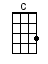 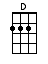 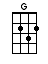 <Note:  time changes - bar lines are loose guidance only – just feel it!>INTRO:  / 1 2 / 1 < 3 kazoo notes B, C, C# - then ukes play>[G] /[C]/ [G] / [G] /[G] /[C]/ [G] / [G] /[G] Love - is a [C] burning [G] thing /[C]/ [G] / [G]      <Kazoo riff>And it [G] makes - a [C] fiery [G] ring /[C]/ [G] / [G] / <Kazoo riff>[G] Bound - by [C] wild de-[G]sire /[C]/ [G] / [G] /      <Kazoo riff>[G] I fell into a [C] ring of [G] fire / [G] /[D] I fell in to a [C] burning ring of [G] fireI went [D] down, down, downAnd the [C] flames went [G] higherAnd it [G] burns, burns, burns[G] The [C] ring of [G] fire[G] The [C] ring of [G] fire / [G] /[G] /[C]/ [G] / [G] /[G] /[C]/ [G] / [G]The [G] taste - of [C] love is [G] sweet /[C]/ [G] / [G]       <Kazoo riff>When [G] hearts - like [C] ours [G] meet /[C]/ [G] / [G] / <Kazoo riff>[G] I fell for you [C] like a [G] child /[C]/ [G] / [G] /          <Kazoo riff>[G] Oh - but the [C] fire went [G] wild [G][D] I fell in to a [C] burning ring of [G] fireI went [D] down, down, downAnd the [C] flames went [G] higherAnd it [G] burns, burns, burns[G] The [C] ring of [G] fire[G] The [C] ring of [G] fire [G]And it [G] burns, burns, burns[G] The [C] ring of [G] fire[G] The [C] ring of [G] fire [G]www.bytownukulele.ca